
HOJA DE INSCRIPCIÓN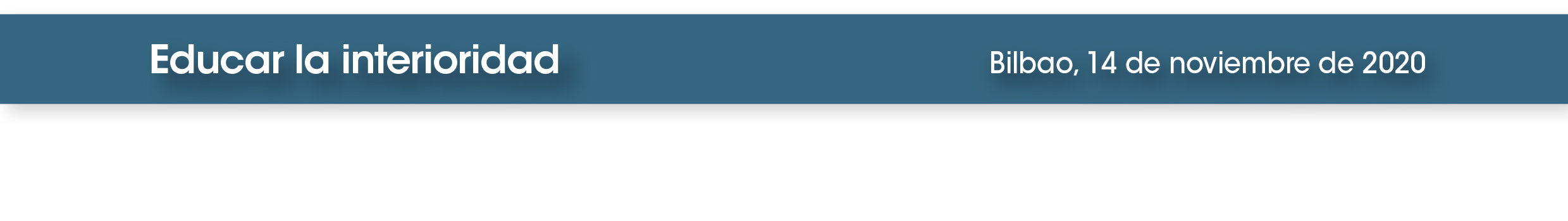 Si la factura ha de emitirse a nombre de algún Centro, indicar sus datos:PRECIO INSCRIPCIÓN A LA JORNADA: 70 € por persona.Para 3 o más inscripciones de un mismo centro o asociación el precio será de 60 € por persona.El coste de la matrícula deberá ingresarse en la cuenta siguiente:Cuenta:	ES82 0075 0103 0206 0134 3833Concepto:	NOMBRE Y APELLIDOS (CURSO INTERIORIDAD)Para que la inscripción quede formalizada, deberá enviarse esta hoja cumplimentada, junto con el justificante de la transferencia a: sei@editorialccs.comSi en una misma transferencia se abonan varias inscripciones de la Jornada, se enviarán tantas HOJAS DE INSCRIPCIÓN como matrículas realizadas.Para más información: sei@editorialccs.comEDITORIAL CCS conserva estos datos a fin de facilitar la relación con usted y mantenerle informado sobre sus servicios; no los cederá a otros ni los tratará con otras finalidades. De acuerdo con el RGPD 2016/679 y la LOPDGDD 3/2018, usted puede ejercer tanto el derecho de reclamación ante la autoridad de control (agpd.es) como los de acceso, rectificación, supresión y portabilidad de datos y oposición y limitación a su tratamiento, en calle Alcalá 166, 28028 Madrid, o por correo electrónico sei@editorialccs.com, acreditándose e indicando en el asunto «Protección de datos».	Organiza:		       Colaboran:				       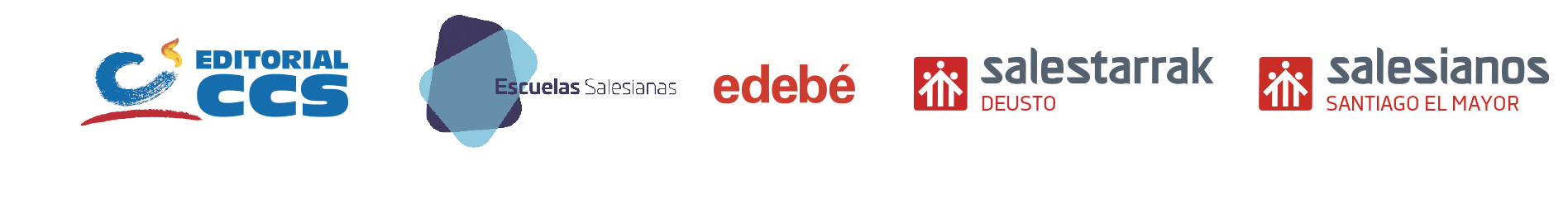 Nombre y apellidos:DNI:Dirección:C.P.:Población:Provincia:Correo electrónico:Teléfono:Nivel educativo en el que trabaja:Nivel educativo en el que trabaja:Centro al que pertenece:Centro al que pertenece:Nombre del Centro:CIF:Dirección:C.P.:Población:Provincia:Correo electrónico:Teléfono:ACEPTO recibir información de novedades y eventos.NO ACEPTO recibir información de novedades y eventos.